Rolling into Dance Grapevine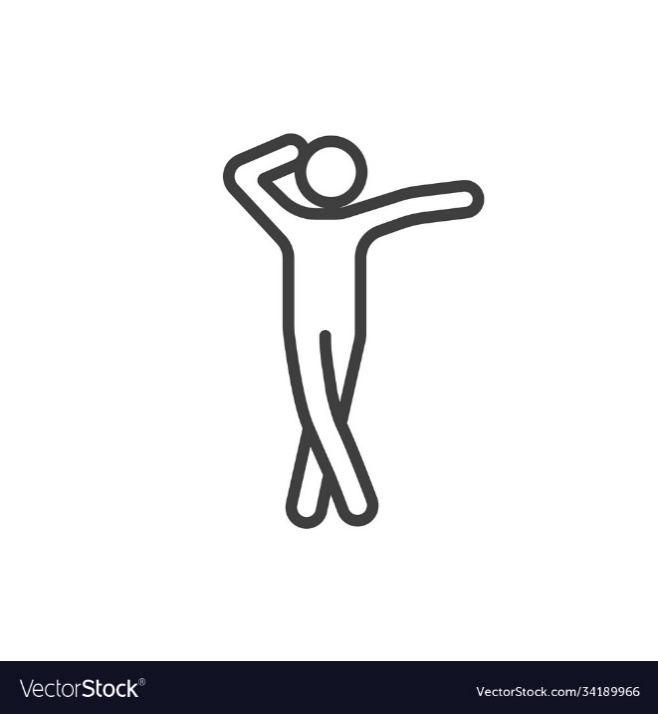 Diagonal toe touches (4)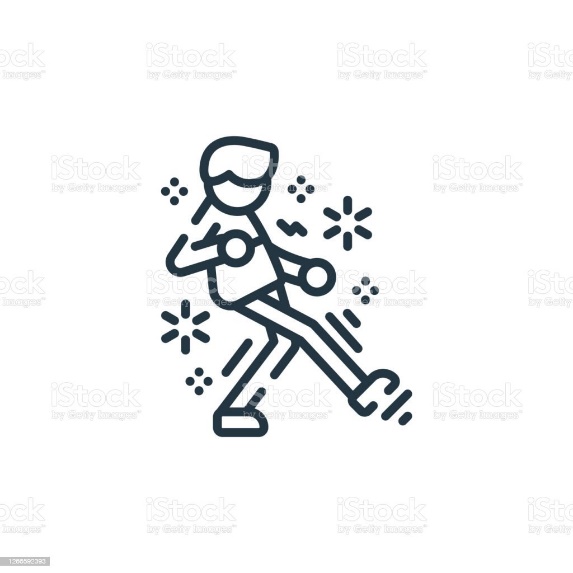    Sprinkler (4 each)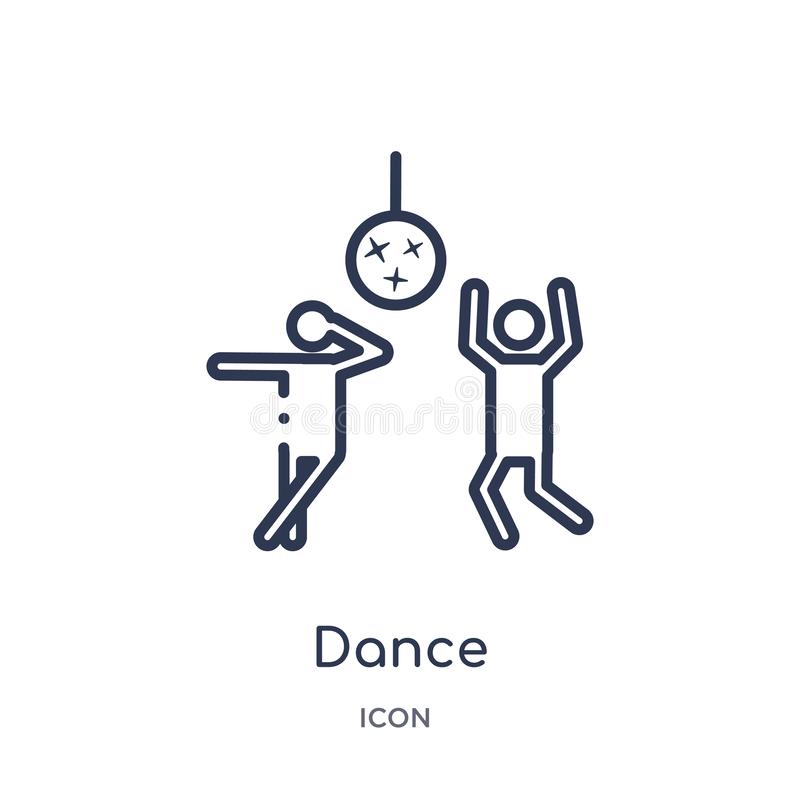  Floss (3 sides)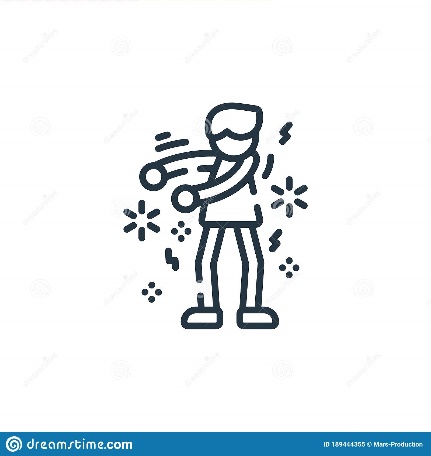   Walk 4 steps forward/4 steps back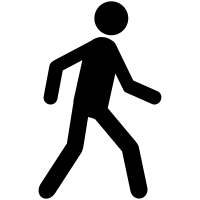   4 claps 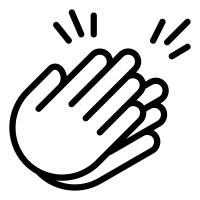  4 stomps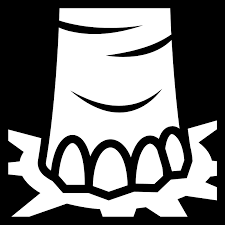  4 side steps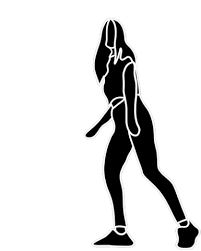     1 box step 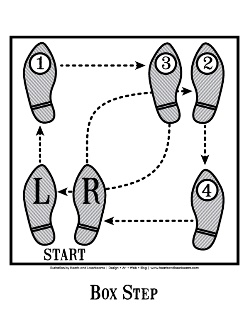  Shuffle 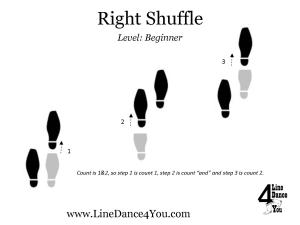    Chasse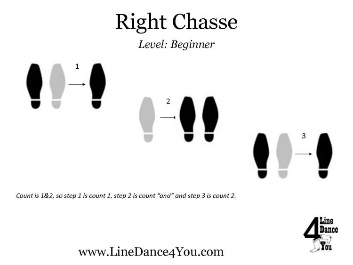 Make your own